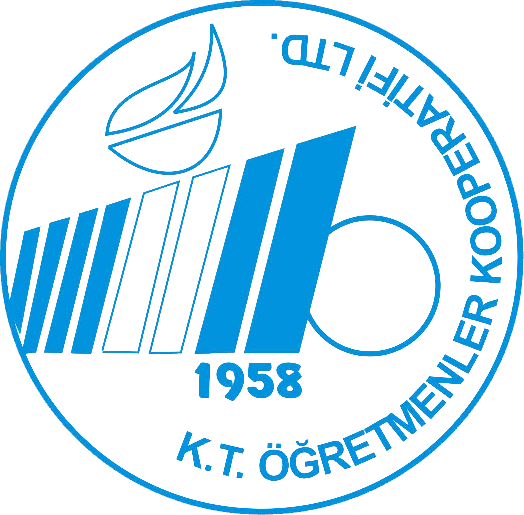 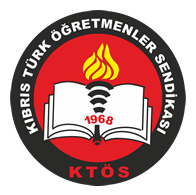                     Kıbrıs Türk Öğretmenler Öğretmenler  Kooperatifi Ltd. Ve Kıbrıs Türk Öğretmenler Sendikası                                                               CEP TELEFONU , TABLET ve KLİMA KAMPANYASI       Aşağıda marka model ve fiyatları verilen cep telefonu ,tablet veya klimalardan almak isteyen üyelerimizin  Kıbrıs Türk Öğretmenler Kooperatifi Ltd. şubelerine müracaatta bulunması gerekmektedir. Cihazlar  için son müracaat  tarihi 21 Haziran 2019 olarak belirlenmiştir. Telefon ve tabletler müracaat  tarih ve sırasına göre  teslim edilecektir. İsteyen üyemiz peşin ödeme yapabileceği gibi 24 aya varan taksitlerle de ödeme yapabilecektir. *Klima montajları montaj ekibinin belirleyeceği en makul sürede yapılacaktır.*Talebiniz durumunda eski telefonunuzdaki bilgiler yeni telefona ücretsiz aktarılacak, sim kart takma, kesme vb. işlemler için ücret alınmayacaktır.* Faiz oranları % 4.8 azalan bakiye olarak uygulanmıştır.Telefon teslimi: Kıbrıs Türk Öğretmenler Koop. Ltd’te  işlemlerinizi tamamladıktan sonra dekontunuz ile birlikte teslimat yerine giderek telefonunuzu teslim alacaksınız.    Telefonunuzu nereden teslim almak istersiniz?  GİRNE –BASELINEAdres : Dr.Fazıl Küçük Bulvarı Orkoz apt. D/4 Girne.                                                                         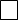 Tel :0392-8160408 / 0533-8620206  GÜZELYURT-AYSAN İLETİŞİMAdres :Alemdar sokak No:5 Güzelyurt                                                                                 Tel: 0392-7147110  Lefkoşa Dereboyu-Sharaf Mini Adres:Mehmet Akif Caddesi Dereboyu Avenue zemin Kat N:11                                         Tel:0542-8773320Mağusa-Sharaf Adres:Bayraktar Yolu Sokak İsmet & Şerife Hüryol Apt. Dükkan No:1                                 Ayluga-Çanakkale GazimağusaTel:0548-8811516  /  0533-8884196Kıbrıs Türk Öğretmenler Kooperatifi Ltd.Müdürlüğü’ne Kooperatifiniz kanalıyla yukarıda seçtiğim ürünü/ürünleri almak istiyorum. Adı Soyadı:.................................................................................. ……..        Tel:................................... K.K.No:...................................            Okulu:……………………………………..        Tarih:................................ 	İmza......................................PEŞİN12 AY24 AYRENKSAYIİMZA$$$SİYAH   GRİ SILVERGOLDI PHONE X 64GB9709044YOKYOKI PHONE 8 PLUS 64GB7957336YOKI PHONE 8 64GB6756231YOKI PHONE XS 64GB118010954YOKI PHONE XS MAX 256GB152014169YOKI PHONE XR 64GB890   8240BLUECOR.REDWHİTEAPPLE WATCH4   44MM5855426YOKAPPLE WATCH4   40MM 5655226YOKI PAD 6  32GB3953618YOKI PAD 6  128GB 5254824YOKFUJI T3 İNVERTER KLİMA 12000 BTU 3503216Montaj220 TLFUJI T3 İNVERTER KLİMA 18000 BTU4754421Montaj 250 TLFUJI T3 İNVERTER KLİMA 24000 BTU5855426Montaj 300 TL